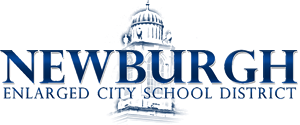 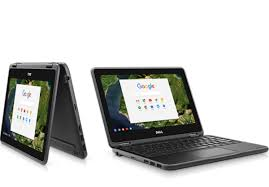 Iniciar sesión en un NECSD Chromebook1) Nombre de usuario y contraseñaCuando se encienda su Chromebook, se le pedirá que ingrese su nombre de usuario y contraseña NECSD.Nombre de usuario: (PRIMERA INICIAL) (ÚLTIMA INICIAL)(ÚLTIMOS 4 DÍGITOS DE NÚMERO DE IDENTIFICACIÓN)Ejemplo: Primer nombre: LauraApellido: Garcia ID del estudiante: 201234Nombre del usuario sería: lg1234La contraseña es lo que usa para iniciar sesión en la plataforma de lanzamiento NECSD en la escuela a menos que haya realizado cambios en ella. 2) En la esquina inferior derecha se encuentra lo siguiente:Nivel de bateriaConexión wifiBluetoothModificador de idioma del tecladoEn la esquina inferior izquierda se encuentra lo siguienteBarra de búsquedaBusca en la web y en la computadora, información y documentos específicos.3) Conexión de WIFI en casaEn la esquina inferior derecha de la pantalla, haga clic en el cuadro ovalado con la hora e indicadores de nivel de batería .El símbolo de la señal wifi estará allí . 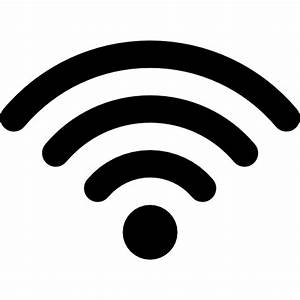 Haga clic en el símbolo que muestra WIFI y elija la red de la lista.Ingrese la contraseña para su red y luego estará conectado.4) Accediendo a la cuenta de la escuela en casaEntra en Chrome y escribe https://launchpad.classlink.com/necsd o acceda a la plataforma de lanzamiento del sitio web de la escuela de Newburgh https://www.newburghschools.org/      Este es el símbolo de la plataforma de lanzamiento en el sitio web de NECSD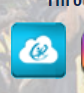 Cuando llegue a la siguiente pantalla, ingrese el Nombre de usuario y la Contraseña que usa para iniciar sesión en la computadoraEsto le dará acceso a los recursos de NECSD, incluida su cuenta de GoogleAsegúrese de iniciar sesión en la plataforma de lanzamiento y de acuerdo con las políticas de Google, si se le solicita su nombre de usuario y contraseña nuevamente, ingrese sus credenciales una vez más para verificar.Ahora debería haber iniciado sesión.Asegúrese de cerrar sesión cuando termine de usar el dispositivo.